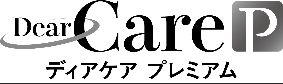 動画視聴報告書動画視聴報告書名前・所属　　　　　　　　　　　　　　・視聴終了日　　　　　　年　　　　月　　　　日テーマ高齢者の低栄養を防ぐ栄養アセスメントの進め方：栄養スクリーニング編視聴動画　1.MNA®-SFとは　2.MNA®-SFを用いた問診の進め方と評価法　3.CONUT、MUSTとは　4.SGA、ODAとは　5.SGAを用いた問診の進め方と評価法学んだこと実践してみようと思うこと